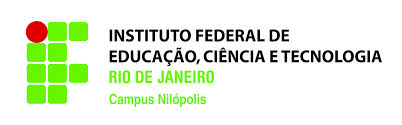 ____________________________________________________________________DECLARAÇÃO DE ATIVIDADES, BENS E RENDIMENTOSEu___________________________________________________________________,portador do RG nº___________________do CPF _________________, declaro para os devidos fins, que sou trabalhador de Profissão/Atividade/Função: ___________________________________________________.(  ) Autônomo (a) ( Pessoa Física que presta serviços a outrem por conta própria e recebe uma remuneração prevista em contrato e contribui para a Previdência Social)(  ) Trabalhador Informal ( Sem vínculo empregatício, sem CTPS assinada, sem renda fixa e sem contribuição previdenciária)(  ) Microempreendedor Individual (MEI)/Empresário Individuale desenvolvo as seguintes atividades: (Informar, detalhadamente, a atividade realizada, se possui empregados, se possui bens destinados à realização dessa atividade)________________________________________________________________________________________________________________________________________________________________________________________________________________________________________________________________________________________________________________________________________________________________________________________________________________________________________________________________________________________________________________________________________________________________________________Renda Bruta Mensal (média): R$________________________Declaro ainda, a inteira responsabilidade pelas informações contidas neste instrumento, estando ciente de que a omissão ou a apresentação de informações e/ou documentos falsos ou divergentes implicam na exclusão do (a) estudante aos auxílios da Assistência Estudantil do IFRJ/campus Nilópolis.Local e data: _______________________,____de______________de 20______________________________________________AssinaturaOBS: É obrigatória a apresentação dos documentos solicitados em Edital.